Del 5 de diciembre al 5 de eneroIKEA Jerez apoya a productores gaditanos con un mercadillo de NavidadEmulando los mercadillos de Navidad europeos, contará con 18 puestos entre los que se incluyen productos gastronómicos, marroquinería, juguetes o complementosHabrá talleres gratuitos de manualidades y teatro para toda la familiaJerez, 5 de diciembre de 2019.- La tienda de IKEA en Jerez pondrá en marcha esta Navidad su primer mercadillo navideño, una propuesta con la que pretende apoyar a diferentes proveedores, artesanos y artistas de la zona. El mercadillo se instalará en el parking desde hoy 5 de diciembre hasta el 5 de enero y contará con 18 puestos entre los que se incluyen productos gastronómicos, marroquinería, juguetes o complementos. Además, la propuesta de ocio incluye una variada agenda de actividades y talleres por las que se espera recibir más de 9.000 visitantes. La entrega de carta a Papa Noel el 22 de diciembre y la entrega de carta al Paje Real el 29 de diciembre serán dos de las fechas claves.Mamen Sánchez, Excma. Sra. Alcaldesa de Jerez comentó durante la inauguración "este mercadillo es un espacio que va a contribuir a dar visibilidad a la artesanía y a la producción local, lo que demuestra que lo global o internacional y lo autóctono pueden ir de la mano y contribuir al desarrollo de la ciudad".Además, Daniel Molina, director de IKEA Jerez comentó “con esta iniciativa queríamos evocar los mercadillos tan típicos europeos pero a su vez, queremos estar cerca de los ciudadanos de Jerez ofreciendo productos 100% locales”, El calendario completo de actividades y el listado completo de empresas participantes se puede consultar aquí.Sobre IKEA1943, Suecia. Hace 75 años nacía IKEA para ayudarte a transformar tu hogar. En España aterrizamos hace 21 años. Desde entonces, nuestra misión es crear un mejor día a día para la mayoría de las personas. Nos apasiona la vida en casa y queremos ayudarte a que hagas de tu hogar un lugar mejor. Por eso defendemos firmemente en “el diseño democrático”: que todo el mundo pueda acceder a productos funcionales, de diseño, sostenibles, de calidad y a un precio asequible.Ese es el “concepto IKEA”: ayudar a que cada vez sean más las personas que disfruten de su hogar. A que en él encuentren un bienestar necesario, fundamental. Y para llegar a ese objetivo nos guiamos por nuestros valores, con gran pasión por lo que hacemos. Nuestros puntos fuertes somos los que formamos IKEA España, el espíritu de equipo y el entusiasmo. Trabajamos duro, pero nos divertimos haciéndolo. Somos una empresa inclusiva, que apuesta por la igualdad y que cuida el planeta.De hecho, el 52% de los puestos de mando de IKEA en España lo ocupan mujeres. Nuestro objetivo para el 2020 es ser 100% sostenibles, utilizando madera procedente de bosques mucho más sostenibles y produciendo tanta energía como necesitamos en nuestras tiendas. Por eso, nuestras instalaciones de fotovoltaico producen ya cerca del 20% de la energía verde que consumimos y somos el primer consumidor de algodón orgánico. Y esto es solo el principio.Para continuar, te necesitamos.Síguenos en:    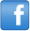 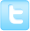 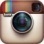 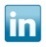 TinkleMaría Sanz / Susana Fernándezikea@tinkle.esTel. 91 702 10 10IKEA IbéricaCarlos Barrajóncarlos.barrajón@ikea.comTel: 91 492 50 00